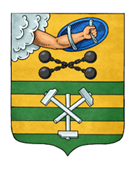 ПЕТРОЗАВОДСКИЙ ГОРОДСКОЙ СОВЕТ22 сессия 28 созываРЕШЕНИЕот 27 марта 2019 г. № 28/22-464О приеме в муниципальную собственностьПетрозаводского городского округа имуществаиз собственности ООО «КАРЕЛИЯ-АРЕНА»В соответствии со статьей 16 Федерального закона от 06.10.2003 № 131-ФЗ «Об общих принципах организации местного самоуправления в Российской Федерации», частью 11 статьи 154 Федерального закона от 22.08.2004 № 122-ФЗ «О внесении изменений в законодательные акты Российской Федерации и признании утратившими силу некоторых законодательных актов Российской Федерации в связи с принятием федеральных законов «О внесении изменений и дополнений в Федеральный закон «Об общих принципах организации законодательных (представительных) и исполнительных органов государственной власти субъектов Российской Федерации» и «Об общих принципах организации местного самоуправления в Российской Федерации», Решением Петрозаводского городского Совета от 11.03.2010 № 26/38-759 «Об утверждении Положения о порядке управления и распоряжения имуществом, находящимся в муниципальной собственности Петрозаводского городского округа», учитывая обращение общества с ограниченной ответственностью «КАРЕЛИЯ-АРЕНА» от 15.03.2019 № 100, Петрозаводский городской СоветРЕШИЛ:1. Принять в муниципальную собственность Петрозаводского городского округа из собственности общества с ограниченной ответственностью «КАРЕЛИЯ-АРЕНА» имущество согласно приложению. 2. Утвердить Перечень имущества, предлагаемого к передаче в муниципальную собственность Петрозаводского городского округа из собственности общества с ограниченной ответственностью «КАРЕЛИЯ-АРЕНА», согласно приложению. 3. Поручить Администрации Петрозаводского городского округа осуществить прием имущества в муниципальную собственность Петрозаводского городского округа из собственности общества с ограниченной ответственностью «КАРЕЛИЯ-АРЕНА» в установленном законом порядке.ПредседательПетрозаводского городского Совета                                             Г.П. БоднарчукПриложениеУТВЕРЖДЕНРешением Петрозаводскогогородского Советаот 27 марта 2019 г. № 28/22-464ПЕРЕЧЕНЬимущества, предлагаемого к передаче в муниципальную собственность Петрозаводского городского округа из собственности общества с ограниченной ответственностью «КАРЕЛИЯ-АРЕНА»№п/пПолное наименование организацииАдрес местонахожде-ния организации, ИНННаименование имуществаАдрес местонахожде-ния имуществаИндивидуализи-рующие характеристики имущества1Общество с ограниченной ответственностью «КАРЕЛИЯ-АРЕНА»Республика Карелия, г. Петрозаводск,ул. Калинина, д.4, офис 311ИНН1001247757Здание(нежилое здание «Строительство регионального центра гимнастики в г. Петрозаводске»)Российская Федерация, Республика Карелия, Петрозаводский городской округ, г. Петрозаводск, район Голиковка, ул. Повенецкая, д.1Площадь 1499 кв.м10:01:0130155:657